ZGODOVINA, 8. R, 16. 3. 2020REŠI NALOGE. POMAGAJ SI Z UČBENIKOM (STRAN 79-80) IN ZVEZKOM. NALOGE LAHKO NATISNEŠ ALI JIH PREPIŠEŠ V ZVEZEK. OBVEZNO NA ROB ZAPIŠI TUDI DATUM. UTRJEVANJE ZNANJA. REŠI NALOGE. 1. Zakaj je Napoleon ustanovil Ilirske province?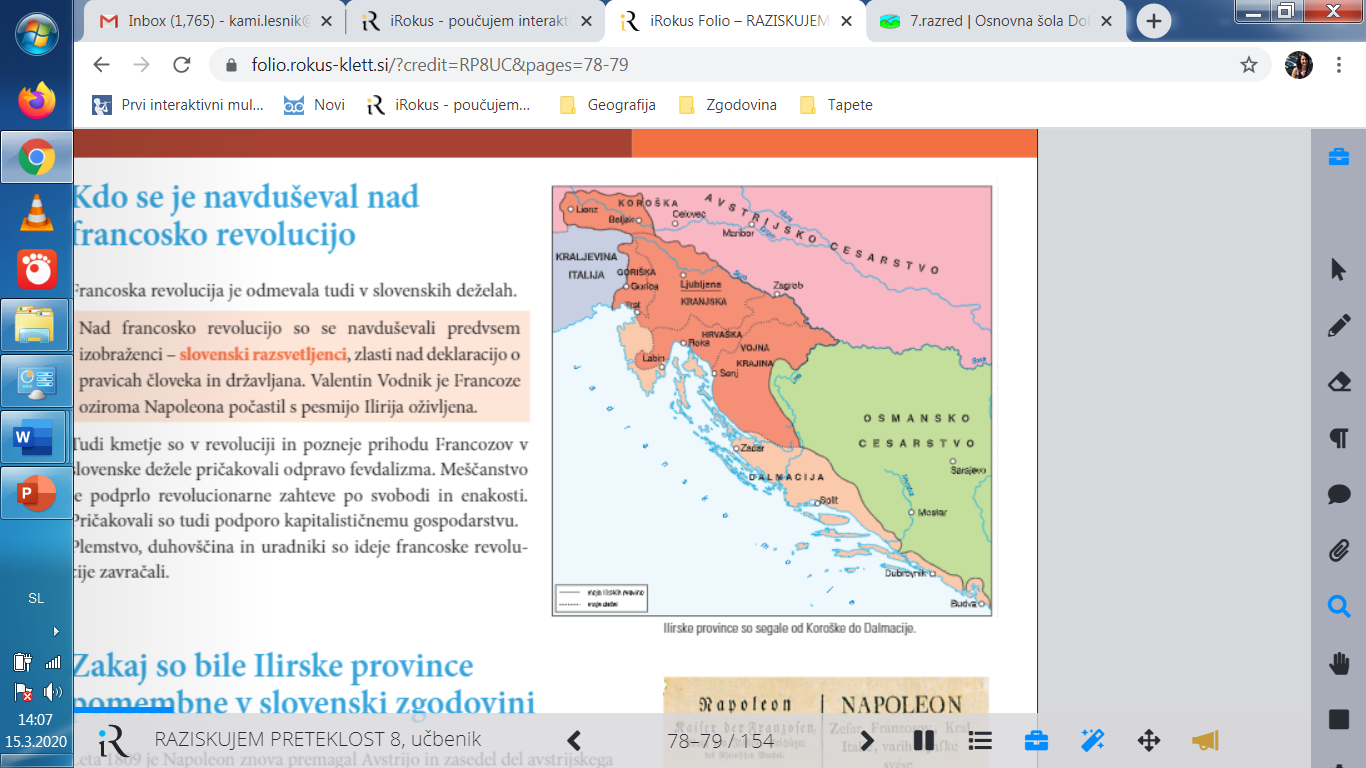 2. Dopolni besedilo z ustreznimi pojmi.Napoleon je osvojil slovensko ozemlje, ki ga je povezal v posebno upravno enoto poimenovano _______________  ___________________.  Glavno mesto je bilo v __________________. Obsegale so naslednje slovenske dežele: ___________________, ____________________ in ____________________.  Propadle so leta 1813, ko je bil Napoleon premagan v »__________________  __________________« pri Leipzigu.   3. Ali so bili slovenski izobraženci navdušeni nad Ilirskimi provincami in francosko oblastjo? Zakaj? Kako je Valentin Vodnik povezan z Ilirskimi provincami? 4. Nad prihodom francoske oblasti so bili sprva zelo navdušeni slovenski kmetje. Razloži, zakaj.5. Kasneje slovenski kmetje niso skrivali razočaranja nad novo oblastjo. Razloži, zakaj. 6. Zakaj so imele Ilirske province trajen pomen za Slovence?